Israel lieben wie Gott liebt von Markus NeurohrGottes Liebe zu seinem Volk in Israel und in der Zerstreuung Mit ewiger Liebe habe ich dich geliebt. Jer 31,3Denn du bist ein Volk, das dem HERRN, deinem Gott, heilig ist. Dich hat der HERR, dein Gott, ausgewählt, damit du unter allen Völkern, die auf der Erde leben, das Volk wirst, das ihm persönlich gehört. Weil der HERR euch liebt und weil er auf den Schwur achtet, den er euren Vätern geleistet hat, deshalb hat der HERR euch... freigekauft, aus der Hand des Königs von Ägypten. 5 Mose 7,6+8 1 – Gott liebt ISRAEL, seinen Erstgeborenen.  Das wollen auch wir tun.• Avinu, unser Vater, wir lieben dein auserwähltes Volk der Juden und ehren sie. Wir preisen dich für deinen Weg mit ihnen, für die Heiligen Schriften und für ihr feiern der Feste die du ihnen geboten hast. • Wir verneigen uns vor all jenen, die treu festhalten am Glauben, die ihr Leben und ihren Alltag heiligen und dadurch den Segen weitergeben, den du Abraham verheissen hast und seinen Nachkommen auf ewig.• Wir danken dir haShem, du Heiliger Israels, dass du uns auch Anteil gibst an deinen Tränen und deinem Leiden um dein auserwähltes Volk. Viele lieben die Finsternis mehr als das Licht, sind halsstarrig und haben sich vom Glauben der Väter abgewendet. Wir bitten dich um Vergebung für unsere Schuld an dieser Situation. Wir bitten dich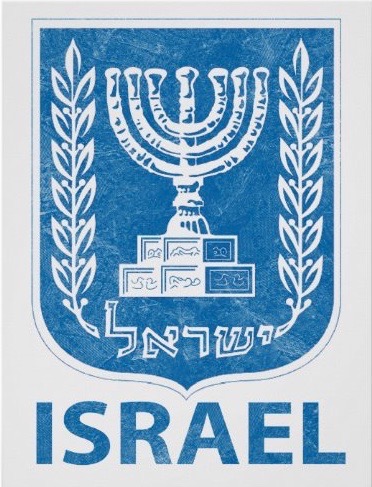 - dass die herausgebrochenen Zweige des edlen Ölbaums umkehren zu ihren Wurzeln in Dir und Dich als ihren Messias erkennen- um Wiederherstellung der Braut durch Busse für unseren Anteil an den Irrwegen vieler Juden- um Versöhnung untereinander, besonders mit denen,  die an Yeshua haMaschiach glauben- dass du Israel mit seiner königlichen und priesterlichen Berufung benutzt, um in der Welt ein Licht und ein Segen zu sein2 – Gott liebt sein auserwähltes Volk im Land Israel. Das wollen auch wir tun.• Wir danken dir Gott für Israels Staatswappen mit der Menora und den Ölzweigen • Wir loben dich Adonai dass du Israel berufen hast, in der Welt ein Licht und ein Segen zu sein.• Wir ehren dich du Allmächtiger. In deinem Namen entstand unsere Nation mit dem Kreuz im Wappen, dem Zeichen unserer Erlösung. Du hast uns berufen ein Segen für Israel und die Welt zu sein. Dies wollen wir zusammen mit Deutschland und Österreich tun, wie wir es 2019 auf dem Bodensee gelobt haben. • Beide Nachbarn haben sich als Nation an die Seite Israels gestellt. Wir beten auch um ein klares Bekenntnis unseres Bundesrates.• Wir ehren und bitten dich aber auch für das Land Israel, der du an ihm Grosses getan hast und tun wirst. Heile dieses Land. Heile allen Unglauben und Abfall von deiner Tora. • Herr, führe mit deinem Stab dein Volk auf die Weide, die Schafe, die dein Erbbesitz sind, die einsam Lagern in einer Wildnis mitten im fruchtbaren Land. Sie sollen wieder in Baschan und Gilad weiden wie in den Tagen der Vorzeit. Wie in den Tagen, als du aus Ägypten auszogst, lass uns deine Wunder schauen. Mi 7,14-15• Die Fülle des Meeres wendet sich dir zu, der Reichtum der Nationen kommt zu dir. Deine Söhne aus der Ferne kommen und bringen, ihr Silber und ihr Gold mit. Jes 60 • Die Könige von den Inseln bringen ihre Gaben, Gold und Weihrauch bringen sie und verkünden die Ruhmestaten des HERRN. Ps 72 –  Unser Reichtum gehört seinem Volk.3 – Gott liebt sein auserwähltes Volk, das in der Zerstreuung lebt – auch in der geistlichen Zerstreuung. Das wollen auch wir tun.Der Israel zerstreut hat, der wird’s auch wieder sammeln und wird es hüten wie ein Hirte seine Herde. - Denn ich will sie zurückbringen in das Land, das ich ihren Vätern gegeben habe. Jeremia  Israel macht immer wieder die Erfahrung vom nicht-zuhause-sein wie in Ägypten, in Babylon und der Zerstreuung. Es macht die innere Erfahrung, fern von Gott zu sein. Es macht die äussere Erfahrung einer neuen weltweiten Judenverfolgung. Wir bitten dich: Lass uns an ihrer Seite stehen. Lass uns vor sie hinstehen. Lass uns für sie aufstehen. Lass uns all jene zurücktragen ins Land der Väter, die Alijah machen wollen, denn Deine Söhne kommen von fern, deine Töchter werden auf der Hüfte sicher getragen. Jes 60 Lass in all unserem Tun die Liebe zu Israel und allen Völkern aufleuchten, die du in unsere Herzen ausgegossen hast durch den Heiligen Geist, damit die Welt darin deine Wahrheit erkennt: Mit ewiger Liebe habe ich dich geliebt. Und: Was ihr dem Geringsten getan habt, das habt ihr mir getan.Amen